SFUMC CONFIRMATION 2023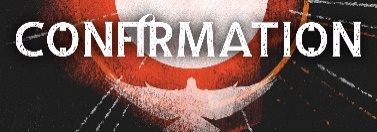 COVENANTI, ____________________________________________, vow to prepare myself for Confirmation as a United Methodist Christian and a professing member of Spanish Fort United Methodist Church by:attending all scheduled Confirmation classes and making them a priority. If I am unable to attend because of an emergency, I will work with my Confirmation leaders to make up anything I missed.attending worship at least three Sundays per month.  being active in a Christian education group or class. Throughout the duration of the Confirmation program, I will be active in opportunities to serve the church, or a Bible study group and/or will attend youth fellowship meetings.serving others and serving the church in a spirit of Christ’s love. participating in the Confirmation retreat. praying daily for my fellow Confirmands, my congregation, my family, my school and community, my Confirmation journey, and for all of the people and situations in the world in need of healing.After being baptized and completing the Confirmation program I will have the opportunity to stand before the congregation and take the vows of Confirmation. I understand that I may choose to be confirmed or to not be confirmed and that this decision belongs to me.

Signed: _______________________________________       Date: ____________________________________

As ___________________________________________'s parent(s)/ guardian(s), I/We vow to:support and nurture him/her throughout the Confirmation process and keep them accountable.assure that he/she is at Confirmation class and makes up any work that is missed.pray for him/her each day.do everything in my power to get him/her to Confirmation classes and events.discuss with him/her what he or she is learning in the Confirmation program and be ready and willing to listen to his/her questions and concerns.keep our family involved in the life and ministries of the church.see that prayer and devotion are daily habits in our household.model a faithful relationship to God by my own faithfulness to the church through my prayers, my presence, my gifts, my service, and my witness.
Signed: _______________________________________       Date: ____________________________________
Print: _________________________________________      Date: ____________________________________
As Confirmation leaders, we vow to pray for and support this Confirmand throughout the Confirmation process.         	 __________________________________                _________________________________         	 __________________________________                _________________________________ __________________________________	 	_________________________________